Пояснительная записка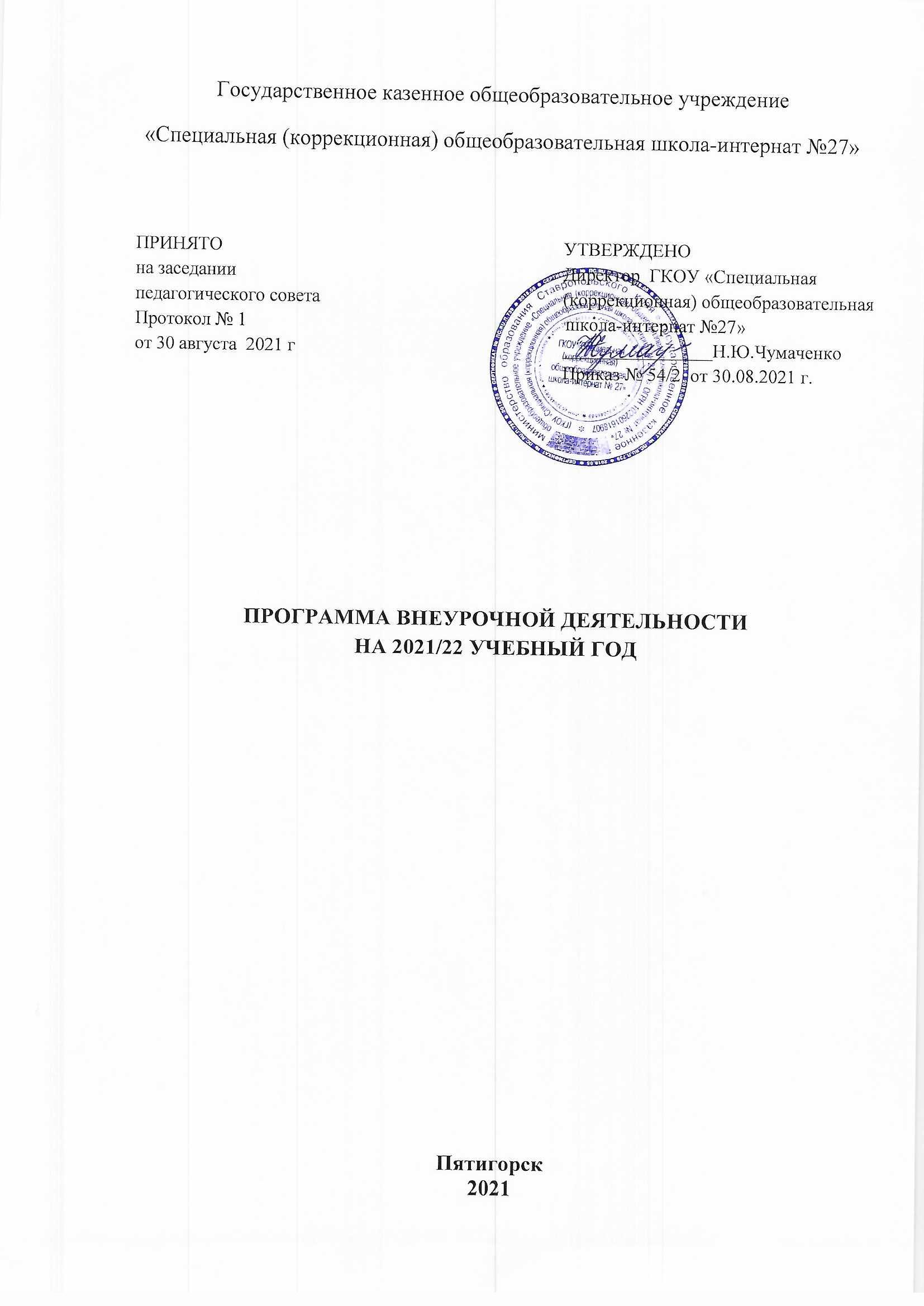 В соответствии с требованиями федеральных государственных образовательных стандартов для обучающихся с ограниченными возможностями здоровья  в ГКОУ «Специальная (коррекционная) общеобразовательная школа-интернат №27» (далее – Учреждение) реализуется программа внеурочной деятельности, которая направлена на создание условий для достижения глухими, слабослышащими и позднооглохшими обучающимися планируемых результатов адаптированных основных образовательных программ начального и основного общего образования.В качестве нормативных правовых оснований организации внеурочной деятельности глухих, слабослышащих и позднооглохших обучающихся в Учреждении в условиях введения федеральных государственных образовательных стандартов для обучающихся с ограниченными возможностями здоровья выступают следующие документы: закон Российской Федерации от 29 декабря 2012 г. № 273 «Об образовании в Российской Федерации»;федеральный государственный образовательный стандарт начального общего образования обучающихся с ограниченными возможностями здоровья, утвержденного приказом Министерства образования и науки Российской Федерации от 19 декабря 2014 г. № 1598;приказ Министерства Просвещения РФ от 20 мая 2020 г. № 254 «О федеральном перечне учебников, допущенных к использованию при реализации имеющих государственную аккредитацию образовательных программ начального общего, основного общего, среднего общего образования организациями, осуществляющими образовательную деятельность». Приказа об утверждении перечня учебников, учебных пособий, используемых в учебном процессе ГКОУ "Специальная (коррекционная) общеобразовательная школа № 27" в 2021/22 учебном году от 05.04.2021года № 17/2;федеральный закон от 31 июля 2020 г. № 304-ФЗ «О внесении изменений в Федеральный закон «Об образовании в Российской Федерации» по вопросам воспитания обучающихся. Программы воспитания ГКОУ «Специальная (коррекционная) общеобразовательная школа № 27» на 2021/25 годы;примерная адаптированная основная общеобразовательная программа начального общего образования глухих обучающихся, одобренной решением федерального учебно-методического объединения по общему образованию от 22 декабря 2015 г. № 4/15; примерная адаптированная основная общеобразовательная программа начального общего образования слабослышащих и позднооглохших обучающихся, одобренной решением федерального учебно-методического объединения по общему образованию от 22 декабря 2015 г. № 4/15;Устав учреждения.Внеурочная деятельность в аспекте федеральных государственных образовательных стандартов для обучающихся с ограниченными возможностями здоровья  (далее – ФГОС ОВЗ) понимается как образовательная деятельность, осуществляемая в формах, отличных от классно-урочной, и направленная на достижение планируемых результатов освоения обучающимися адаптированных основных образовательных программ общего образования. Целью внеурочной деятельности является содействие интеллектуальному, духовно-нравственному, социальному и физическому развитию обучающихся, создание условий для приобретения обучающимися с нарушением слуха позитивного социального опыта в образовательном учреждении и за его пределами, психолого-педагогическая поддержка детской индивидуальности, развитие творческих способностей, социальная адаптация.В качестве основных задач внеурочной деятельности в работе с обучающимися с нарушением слуха можно определить следующие: развитие мотивации обучающихся к познанию и творчеству; обогащение общего кругозора, формирование у обучающихся с нарушением слуха целостной, научно обоснованной картины мира; создание условий для сознательного применения обучающимися базовых знаний и умений в ситуациях, отличных от учебных; создание условий для закрепления и практического применения умений, приобретенных обучающимися на уроках трудового обучения по различным трудовым профилям; формирование у обучающихся умений планирования, контроля, коррекции и оценивания при выполнении действий в соответствии с поставленной задачей и условиями ее выполнения; формирование у обучающихся с нарушениями слуха умений сотрудничества со сверстниками, а также в разновозрастных группах учащихся в различных социальных ситуациях; формирование у обучающихся умений организовывать здоровьесберегающую жизнедеятельность на основе установки на здоровый, безопасный образ жизни; приобщение учащихся с нарушениями слуха к базовым национальным ценностям и интеграция их на этой основе в современное общество; социальное, культурное и профессиональное самоопределение, творческая самореализация обучающихся с ограниченными возможностями здоровья; формирование у обучающихся с ограниченными возможностями здоровья навыками адаптации в социальной среде. В качестве основных направлений внеурочной деятельности в соответствии с требованиями ФГОС ОВЗ определены следующие: духовно-нравственное;общекультурное; общеинтеллектуальное;социальное;спортивно-оздоровительное.Духовно-нравственное направление внеурочной деятельности. Содержание программ курсов в рамках данного направления внеурочной деятельности обеспечивает присвоение обучающимся с нарушением слуха системы ценностей, получение обучающимися опыта определения актуальных для них смысложизненных и нравственных проблем, приобретение опыта разрешения нравственных проблем на основе морального выбора, опыта индивидуального и совместного смыслопорождения, смыслообразования и смыслостроительства. Помимо этого содержание программ курсов обеспечивает возможности для приобретения обучающимися опыта определения и реализации собственных ценностных приоритетов в искусстве, духовно-практической деятельности (творчество, помощь людям, благотворительность, добровольчество, волонтерство и др.). Общекультурное направление внеурочной деятельности Общекультурное направление внеурочной деятельности предполагает формирование у обучающихся с нарушением слуха способностей к ориентировке в пространстве культуры (общечеловеческая культура, национальная культура, семейные традиции, народные традиции и др.), а также предполагает освоение обучающимися этических норм, эстетических эталонов и др. Программы внеурочной деятельности по данному направлению имеют своей целью развитие у обучающихся умений организации деятельности в бытовой и культурно-досуговой сферах, умений строить межличностные отношения, овладение навыками культурного общения. Не менее значимо в рамках реализации данного направления освоение обучающимися знаний в области общечеловеческой культуры, традиций, формирование у обучающихся с ограниченными возможностями здоровья практически их применять в системе социальных отношений, а также создание условий для приобретения обучающимися опыта деятельности в области освоения культурного пространства. Общеинтеллектуальное направление внеурочной деятельности Общеинтеллектуальное направление внеурочной деятельности предполагает формирование у обучающихся с нарушением слуха интеллектуальных умений, связанных с выбором стратегии решения познавательных задач, анализом ситуаций, сопоставлением различных данных, формирование у обучающихся с ограниченными возможностями здоровья способностей наблюдать, сравнивать, обобщать, устанавливать закономерности, строить и проверять гипотезы, формирование пространственных представлений, пространственного воображения, умений рассуждать. Не менее важной является стимулирование познавательной активности обучающихся с ограниченными возможностями здоровья. Курсы внеурочной деятельности общеинтеллектуального спектра направлены на достижение планируемых результатов коррекционной работы с обучающимися с нарушением слуха, планируемых результатов формирования у обучающихся личностных, познавательных, регулятивных и коммуникативных универсальных учебных действий. Социальное направление внеурочной деятельности Социальное направление внеурочной деятельности даёт возможность развития у обучающихся с нарушением слуха здоровья навыков общения со сверстниками и в разновозрастной детской среде, включение обучающихся в процессы преобразования окружающей среды, присвоение и отработку ими различных социальных ролей, приобщение к ценностям гражданственности, социальной солидарности, развитие умений принимать групповые нормы. Реализация программы курсов внеурочной деятельности в рамках социального направления направлена на обеспечение условий интеграции обучающихся с ограниченными возможностями здоровья в общество. Спортивно-оздоровительное (физкультурно-спортивное и оздоровительное) направление внеурочной деятельности Спортивно-оздоровительное направление предполагает приобщение обучающихся с нарушением слуха к ценностям здорового образа жизни, формирование у них мотивов и потребностей в бережном отношении к собственному здоровью, создание условий для сохранения и укрепления здоровья обучающихся, формирование умений использовать средства физической культуры и спорта в организации здорового образа жизни и досуговой деятельности, а также включение обучающихся в спортивно-зрелищные мероприятия (турниры, марафоны, спортивные праздники, встречи с выдающимися спортсменами и др.).Принципы организации внеурочной деятельностиВ качестве основных принципов организации внеурочной деятельности обучающихся с нарушением слуха в Учреждении выступают следующие: Принцип гуманизма определяет общий характер отношений педагогов и воспитанников. Согласно этому-принципу, ребенок является главной ценностью, выступая в качестве активно действующего лица во взаимодействии с педагогом, субъекта этой деятельности со своим внутренним миром, интересами, потребностями, способностями, возможностями и особенностями. Принцип демократизма реализуется через развитую систему самоуправления, в которую вовлекаются прежде всего учащиеся, а также педагоги, родители. Развитие школьного и ученического самоуправления является важнейшим средством развития демократии и социализации личности школьников с нарушениями слуха.Принцип деятельностного подхода предполагает включение каждого ребенка в различные виды деятельности.Принцип сотрудничества педагогов с детьми реализуется во всех видах внеурочной деятельности и предполагает взаимодействие педагогов и воспитанников в продвижении к определенным целям при условии безусловной поддержки и принятия личности каждого ребенка.Принцип включения личности в значимую деятельность. Задача педагогов заключается в совместном с учениками подборе таких видов и форм значимой деятельности, при которых каждый из воспитанников будет чувствовать: его роль не только уместна, но и необходима.Принцип открытости и диалогичности. Открытость школы инновациям, новым технологиям, передовому опыту - основа ее развития. Принцип открытости предусматривает включение во внеурочную деятельность таких внешних факторов, как природная, социокультурная, образовательная, информационная среда. Поскольку гуманистическая система воспитания является открытой, ей присущи свойства свободного саморазвития, самоорганизации, при которых не может быть одного мнения, однозначного решения проблемы. Задача педагогов выслушать мнение каждого ребенка, согласиться с тем, что это возможный взгляд, возможное решение, которое имеет право быть неоднозначным. Это открывает перспективу на реальную свободу развивающейся личности.Организация воспитательной работы с детьми с нарушениями слуха базируется на выделении также и специальных принципов:принцип соответствия содержания и организационных форм внеурочной деятельности возрастным особенностям детей и особенностям развития обучающихся с ограниченными возможностями здоровья; принцип преемственности технологий организации внеурочной деятельности обучающихся с технологиями деятельностного типа, реализуемыми в урочной деятельности; принцип тематической взаимосвязанности внеурочной и урочной деятельности обучающихся с ограниченными возможностями здоровья; принцип учета ценностей воспитательной системы образовательного учреждения при проектировании содержания и организационных форм внеурочной деятельности обучающихся с ограниченными возможностями здоровья; принцип опоры на традиции дополнительного образования детей; принцип учета потребностей обучающихся с ограниченными возможностями здоровья, запросов их родителей (законных представителей); принцип направленности содержания программ курсов внеурочной деятельности на достижение обучающимися с ограниченными возможностями здоровья планируемых результатов освоения основных образовательных программ общего образования; принцип реализации свободного выбора курсов внеурочной деятельности на основе личных интересов и склонностей обучающихся с ограниченными возможностями здоровья; принцип разнообразия направлений и организационных форм внеурочной деятельности; принцип реализации коррекционно-компенсирующей направленности внеурочной деятельности; принцип социально-адаптирующей направленности программ курсов внеурочной деятельности для обучающихся с ограниченными возможностями здоровья. Таким образом, помимо решения задач общего развития обучающихся в процессе внеурочной деятельности происходит реализация принципов, обеспечивающих коррекцию недостатков у обучающихся с нарушением слуха, а также определение профессиональных планов обучающихся и их успешную социальную адаптацию.Организация и содержание внеурочной деятельности обучающихся с нарушением слухаПрограмма педагогически целесообразна, так как способствует более разностороннему раскрытию индивидуальных способностей ребёнка, которые не всегда удаётся раскрыть на уроке, развитию у детей интереса к различным видам деятельности, желанию активно участвовать в продуктивной, одобряемой обществом деятельности, умению самостоятельно организовать своё свободное время. Внеурочная деятельность обучающихся с нарушением слуха, как и деятельность в рамках уроков, направлена на достижение результатов освоения адаптированной основной образовательной программы школы-интерната.Особое внимание в ФГОС НОО для детей с ограниченными возможностями здоровья акцентируется на достижении личностных и метапредметных результатов, что и определяет специфику внеурочной деятельности, в ходе которой обучающийся не только и даже не столько должен узнать, сколько научиться действовать, чувствовать, принимать решения и др. В процессе реализации программ внеурочной деятельности для обучающихся с нарушением слуха созданы условия для обучения детей умениям действовать, чувствовать, принимать решения, а также приобрести знания, значимые для успешной адаптации школьников в обществе. Таким образом, осуществляется компенсация отсутствия в учебном плане тех или иных учебных курсов, которые необходимы обучающимся с нарушением слуха. В процессе проектирования и реализации программ курсов внеурочной деятельности определены планируемые результаты внеурочной деятельности обучающихся с нарушением слуха на уровне личностных и метапредметных результатов освоения обучающимися основных образовательных программ. План внеурочной деятельности обучающихся формируется с учетом следующих положений: учет индивидуальных особенностей и потребностей обучающихся с ограниченными возможностями здоровья; направленность на достижение личностных и метапредметных результатов освоения обучающимися основных образовательных программ начального общего образования, а также достижение планируемых результатов коррекционной работы с обучающимися; разнообразие форм внеурочной деятельности обучающихся: экскурсии, кружки, секции, круглые столы, конференции, диспуты, школьные научные общества, олимпиады, соревнования, поисковые и научные исследования, общественно полезные практики; обеспечение добровольности обучающихся с ограниченными возможностями здоровья в участии во внеурочной деятельности.Каждый вид внеклассной деятельности, осуществляемый в школе-интернате: творческой, познавательной, спортивной, игровой – обогащает опыт коллективного взаимодействия школьников в определённом аспекте, что в своей совокупности даёт большой воспитательный эффект. Внеурочная деятельность является составной частью учебно-воспитательного процесса и одной из форм организации свободного времени обучающихся. Внеурочная деятельность понимается преимущественно как деятельность, организуемая во внеурочное время для удовлетворения потребностей обучающихся в содержательном досуге, их участии в самоуправлении и общественно полезной деятельности. Система внеурочной деятельности представляет собой ту сферу, в условиях которой можно максимально развить или сформировать познавательные потребности и способности каждого воспитанника, которая обеспечит воспитание свободной личности. Внеурочная деятельность школы-интерната  направлена на достижение воспитательных результатов:приобретение обучающимися социального опыта;формирование положительного отношения к базовым общественным ценностям;приобретение школьниками опыта самостоятельного общественного действия.К числу планируемых результатов освоения программы внеурочной деятельности отнесены:- личностные результаты  — готовность и способность обучающихся к саморазвитию, сформированность мотивации к учению и познанию, ценностно-смысловые установки выпускников начальной школы, отражающие их индивидуально-личностные позиции, социальные компетентности, личностные качества; сформированность основ российской, гражданской идентичности;- метапредметные результаты — освоенные обучающимися УУД (познавательные, регулятивные и коммуникативные)Внеурочная деятельность, как и деятельность обучающихся в рамках уроков направлена на достижение результатов освоения основной образовательной программы. Но в первую очередь – на достижение личностных и метапредметных результатов, что  определяет и специфику внеурочной деятельности, в ходе которой обучающийся не только и даже не столько должен узнать, сколько научиться действовать, чувствовать, принимать решения и др.Кроме того, внеурочная деятельность в начальной школе позволяет педагогическому коллективу решить ещё целый ряд очень важных задач:обеспечить благоприятную адаптацию ребенка в школе;оптимизировать учебную нагрузку обучающихся;улучшить условия для развития ребенка;учесть возрастные и индивидуальные особенности детей с ограниченными возможностями здоровья.Организация занятий по направлениям внеурочной деятельности является неотъемлемой частью образовательного процесса в Учреждении. Согласно учебному плану на внеурочную деятельность отводится 10 часов, в нее входит коррекционно-развивающая область (коррекционные занятия) и другие направления внеурочной деятельности - спортивно-оздоровительное, социально–педагогическое, художественно-эстетическое, в таких формах как индивидуальные и групповые занятия, экскурсии, программы дополнительного образования: кружки, олимпиады, соревнования, проектная деятельность.Коррекционно-развивающее направление является обязательной частью внеурочной деятельности, поддерживающей процесс освоения содержания АООП.В состав предметной области внеурочной деятельности «Коррекционно–развивающая область» входят следующие обязательные предметы: формирование речевого слуха и произносительной стороны устной речи (индивидуальные занятия); музыкально-ритмические занятия (фронтальные занятия); развитие слухового восприятия и техника речи (фронтальные занятия); социально-бытовая ориентировка; дополнительные коррекционные занятия «Развитие познавательных процессов» (индивидуальные занятия).  На этих занятиях происходит развитие остаточной слуховой функции, формирование произношения, развитие основных познавательных процессов, что способствует преодолению нарушений в развитии обучающихся, достижению предметных, социальных и коммуникативных компетенций. Коррекционные курсы являются необходимым условием преодоления нарушений в психофизическом и речевом развитии обучающихся данной категории, дополняют и расширяют возможность обучающихся в успешном овладении знаниями, умениями и навыками программного материала. Время, отведенное на внеурочную деятельность, не учитывается при определении максимально допустимой недельной нагрузки обучающихся, но учитывается при определении объемов финансирования, направляемых на реализацию адаптированной основной образовательной программы. Часы, отводимые на внеурочную деятельность по другим направления, используются по желанию обучающихся, социальному запросу родителей (законных представителей) обучающихся и направлены на реализацию различных форм ее организации, отличных от урочной системы обучения. Занятия проводятся в форме экскурсий, кружков, викторин, праздничных мероприятий, олимпиад, соревнований, поисковых и научных исследований, защиты проектов и т.д. Посещая кружки, обучающиеся с нарушением слуха прекрасно адаптируются в среде сверстников, благодаря индивидуальной работе педагогов, глубже изучается материал. На  занятиях педагоги стараются раскрыть у обучающихся  такие способности, как организаторские, творческие, музыкальные, что играет немаловажную роль в духовном развитии детей. На внеурочных занятиях оказывается педагогическое воздействие на каждого воспитанника, чтобы ребенок мог ощутить свою уникальность и востребованность. Занятия могут проводиться не только педагогами школы-интерната, но и педагогами учреждений дополнительного образования. Часы, отведенные на внеурочную деятельность, не учитываются при определении обязательной допустимой нагрузки обучающихся.Содержательное и методическое  обеспечение занятий  внеурочной деятельностью детей  оформляется следующим образом: общешкольная программа внеурочной деятельности, программы внеурочной деятельности в составе АООП (по вариантам обучения), план внеурочной деятельности, программы внеурочной деятельности по направлениям, журналы по внеурочной деятельности.Для реализации внеурочной деятельности педагоги  Учреждения могут использовать  примерные программы внеурочной деятельности - внеурочная деятельность школьников (серия «Стандарты второго поколения»). Кроме того, педагоги вправе использовать собственные программы, утвержденные приказом директора Учреждения и получившие положительную экспертную оценку различного уровня:школьного методического объединения учителей-предметников, воспитателей;методического совета школы-интерната;педагогического совета школы-интерната.Работа по привлечению  школьников во внеурочную деятельность осуществляется через посещение кружков Учреждения, дополнительное образование, общешкольные и классные воспитательные мероприятия.  Воспитательная парадигма Учреждения требует от педагогического коллектива максимального содействия развитию потенциальных возможностей личности ребёнка с ограниченными возможностями здоровья, способности к творческой мысли, стремящемуся к духовному самосовершенствованию, независимости, обладающей чувством собственного достоинства, умеющей принимать рациональные решения и нести ответственность за свои поступки.Школа-интернат работает по трём уровням результатов внеучебной деятельности воспитанников:1-й уровень – школьник  знает и понимает общественную жизнь;2-й уровень – школьник ценит общественную жизнь;3-й уровень – школьник самостоятельно действует в общественной жизни.Внеурочная деятельность направлена на развитие воспитательных результатов: приобретение воспитанниками социального опыта;формирование положительного отношения к базовым общественным ценностям;приобретение школьниками опыта самостоятельного общественного действия.	Цели и задачи программы внеурочной деятельности детей с нарушением слухаЦель внеурочной деятельности Учреждения: развитие индивидуальных интересов, склонностей, способностей обучающихся с нарушением слуха, приобретение ими собственного социально-культурного опыта в свободное от учебы время, а также их успешная  адаптация в образовательной и социальной среде.Задачи внеурочной деятельности детей:внедрение модели организации внеурочной деятельности в условиях реализации федерального государственного образовательного стандарта и тем самым оптимизация процесса воспитания и социализации младших школьников в условиях школы-интерната, создание условий для достижения обучающимися необходимого для жизни в обществе социального опыта и формирования принимаемой обществом системы ценностей, создание условий для многогранного развития и социализации каждого обучающегося с ОВЗ в свободное от учёбы время;обеспечение условий достижения обучающимися планируемых результатов освоения основных образовательных программ общего образования; создание условий для закрепления и практического использования знаний и умений, приобретенных обучающимися в урочной деятельности; усиление педагогического влияния на жизнь обучающихся с ОВЗ в свободное от учебы время;создание условий для индивидуального развития ребенка в избранной сфере внеурочной деятельности; оптимизация условий для общего развития, коррекции и компенсации нарушений в развитии у обучающихся с ограниченными возможностями здоровья; обеспечение условий для благоприятной адаптации обучающихся с ограниченными возможностями здоровья в образовательном учреждении; организация общественно-полезной и разносторонней досуговой деятельности обучающихся совместно с общественными организациями, учреждениями дополнительного образования г. Азова, семьями обучающихся, расширение рамок общения с социумом;создание условий для выявления и реализации интересов, склонностей и способностей обучающихся с ограниченными возможностями здоровья; развитие опыта творческой деятельности, творческих способностей обучающихся с ограниченными возможностями здоровья во взаимодействии со сверстниками и взрослыми, а также в разновозрастной детской среде; развитие опыта неформального общения обучающихся с ограниченными возможностями здоровья с учетом расширения рамок взаимодействия и  сотрудничества с социумом; удовлетворение потребностей обучающихся с ограниченными возможностями здоровья в содержательном культурном досуге. Цель и задачи  внеурочной деятельности  сориентированы на становление личностных характеристик выпускника школы детей с ОВЗЭто воспитанник:любящий свой народ, свой край и свою Родину;уважающий и принимающий ценности семьи и общества;любознательный, активно и заинтересованно познающий мир;владеющий основами умения учиться, способный к организации собственной деятельности;готовый самостоятельно действовать и отвечать за свои поступки перед семьей и обществом;доброжелательный, умеющий обосновывать  свою позицию, высказывать свое мнение;выполняющий правила здорового и безопасного для себя и окружающих образа жизни.Цели и задачи внеурочной деятельности определяют её основные функции в  начальной школе:образовательная — обучение ребенка по дополнительным образовательным программам, получение им новых знаний;воспитательная — обогащение и расширение культурно-нравственного  уровня учащихся;креативная — создание гибкой системы для реализации индивидуальных творческих интересов личности;компенсационная — освоение ребенком новых направлений деятельности, углубляющих и дополняющих основное (базовое) образование и создающих эмоционально значимый для ребенка фон освоения содержания общего образования, предоставление ребенку определенных гарантий достижения успеха в избранных им сферах творческой деятельности;рекреационная — организация содержательного досуга как сферы восстановления  психофизиологических сил ребёнка;профориентационная — формирование устойчивого интереса к социально значимым видам деятельности, содействие определению жизненных планов ребенка, включая предпрофессиональную ориентацию;интеграционная — создание единого образовательного пространства школы для обычных детей и детей с ОВЗ;функция социализации — освоение ребенком социального опыта, приобретение им навыков воспроизводства социальных связей и личностных качеств, необходимых для жизни;функция самореализации — самоопределение ребенка в социально и культурно значимых формах жизнедеятельности, проживание им ситуаций успеха, личностное саморазвитие.Принципы программыПринципами организации внеурочной деятельности в школе-интернате являются:соответствие возрастным особенностям обучающихся;преемственность с технологиями учебной деятельности;опора на традиции и положительный опыт организации внеурочной деятельности;опора на ценности воспитательной системы школы-интерната;свободный выбор на основе личных интересов и склонностей ребенка.Данные принципы определяют способы организации внеурочной деятельности в Учреждении:реализация образовательных программ, разработанных педагогами Учреждения;включение ребенка в систему коллективных творческих дел, которые являются частью воспитательной системы школы-интерната по пяти направлениям;использование ресурсов учреждений дополнительного образования.Требования к реализации Программы:Создание оптимального педагогически организованного пространства проведения младшими школьниками свободного времени.Проведение необходимых для оптимальной занятости обучающихся в свободное от учёбы время организационно-управленческих мероприятий.Совершенствование содержания, форм и методов занятости обучающихся в свободное от учёбы время.Информационная поддержка занятости обучающихся в свободное время.Научно-методическое обеспечение занятости обучающихся во внеурочное время.Совершенствование уровня кадрового обеспечения.Формы организации внеурочной деятельности, как и в целом образовательного процесса, в рамках реализации АООП НОО и ООО слабослышащих и позднооглохших обучающихся определяет школа-интернат. Содержание занятий, предусмотренных во внеурочной деятельности, формируется с учетом пожеланий обучающихся и их родителей (законных представителей) и осуществляться в формах:индивидуальных и фронтальных занятий; экскурсий, кружков;«веселых стартов», олимпиад, конкурсов, соревнований;проектной деятельности;общественно полезных практик и т. д. При организации внеурочной деятельности обучающихся с нарушением слуха могут использоваться  возможности учреждений дополнительного образования, культуры и спорта; в период каникул для продолжения внеурочной деятельности - возможности специализированных лагерей, тематических лагерных смен, летних школ. Время, отводимое на внеурочную деятельность (с учетом часов отводимых на коррекционно-развивающую область), составляет не менее 1350 часов и не более 2380 часов. Внеурочная деятельность осуществляется непосредственно в Учреждении по типу школы полного дня; совместно с учреждениями дополнительного образования детей, спортивными объектами, учреждениями культуры; в сотрудничестве с другими организациями и с участием педагогов школы-интерната (комбинированная схема). Основное преимущество организации внеурочной деятельности непосредственно в Учреждении заключается в создании условий для полноценного пребывания в ней ребенка в течение дня, содержательном единстве учебного, воспитательного и развивающего процессов в рамках АООП НОО и ООО. При организации внеурочной деятельности непосредственно в Учреждении предполагается, что в этой работе принимают участие все педагогические работники данной организации (учителя начальной школы, учителя-дефектологи, учителя-предметники, социальный педагог, педагог-психолог, воспитатели и др.). Внеурочная деятельность тесно связана с дополнительным образованием детей в части создания условий для развития творческих интересов детей, включения их в художественную, техническую, спортивную и другую деятельность. Основное преимущество совместной организации внеурочной деятельности заключается в предоставлении широкого выбора занятий для ребенка на основе спектра направлений детских объединений по интересам, возможности свободного самоопределения ребенка, привлечения к осуществлению внеурочной деятельности квалифицированных специалистов, а также практико-ориентированной и деятельностной основы организации образовательного процесса. Координирующую роль в организации внеурочной деятельности выполняет заместитель директора по УВР, который взаимодействует с педагогическими работниками, организует систему отношений через разнообразные формы воспитательной деятельности коллектива, в том числе через органы самоуправления, обеспечивает внеурочную деятельность обучающихся в соответствии с их выбором. План внеурочной деятельности формируется Учреждением и направлен на достижение слабослышащими и позднооглохшими обучающимися планируемых результатов освоения АООП НОО и ООО. При взаимодействии образовательной организации с другими организациями создается общее программно-методическое пространство, рабочие программы курсов внеурочной деятельности, которые сориентированы на планируемые результаты освоения АООП НОО и ООО слабослышащих и позднооглохших обучающихся.ПЛАН ВНЕУРОЧНОЙ ДЕЯТЕЛЬНОСТИ НА 2021/22 УЧЕБНЫЙ ГОД       График работы школьных кружков                                                   на 2021-2022 учебный годФормы организации внеурочной деятельности по направлениям:Условия реализации программы:Для успешной реализации программы необходимо выполнение ряда условий:конкретное планирование деятельности,кадровое обеспечение программы,методическое обеспечение программы,материально-техническое обеспечение.Кадровое обеспечение:В реализации программы участвуют:педагоги школы-интерната, реализующие программы внеурочной деятельности; Научно-методическое обеспечение и экспертиза занятости обучающихся во внеурочное время.Методические пособияИнтернет-ресурсыПрограммы внеурочной деятельностиРесурсы школы-интерната,  необходимые для эффективного внедрения программы внеурочной деятельности.Педагогические ресурсы:педагогические работники (учителя начальных классов, учителя-предметники, воспитатели, учителя-дефектологи), руководители кружков, педагоги-психологи, классные руководители.Материально-техническое обеспечение:для реализации внеурочной деятельности в рамках ФГОС ОВЗ в Учреждении созданы необходимые условия: занятия в начальных классах проводятся в одну смену, имеется спортивный, актовый, тренажерный зал со спортивным инвентарем, спортивная площадка, развивающая специализированная площадка, автокласс, мастерские по столярному и швейному делу, учебные кабинеты со ЗУА, компьютерным и интерактивным  оборудованием, библиотека и танцевальный зал оборудованы индукционными петлями;в учрежденииорганизовано пятиразовое питание, медицинский кабинет, предоставляется возможность проживания. кабинеты Учреждения оборудованы современной интерактивной техникой, имеется локальная сеть Интернет.  Информационное обеспечение имеется видеотека, состоящая из набора дисков по различным областям знаний,  игры на развитие памяти и логики,  библиотечный фонд, включающий учебную и художественную литературу. Педагоги  и родители как участники педагогического процесса:Целью сотрудничества педагогов и родителей воспитанников является создание неформальной дружеской атмосферы жизнедеятельности школьников, осуществление эффективной связи школы и семьи в воспитании и образовании детей с ограниченными возможностями здоровья. Задачами сотрудничества являются:усиление нравственных аспектов школьной жизнедеятельности детей; гуманизация взаимоотношений семьи и школы; развитие у  школьников опыта формального и неформального общения со взрослыми и сверстниками; сотворчество педагогов и родителей в воспитании, обучении и развитии детей во внеурочной деятельности может успешно осуществляться по следующим направлениям:непосредственное участие родителей в организации различимых форм совместной внеурочной работы с детьми;развитие сотрудничества с учителями и детьми в учебно-познавательной,  исследовательской  деятельности в школе и в домашних условиях и др.;Планируемые результаты внеурочной деятельности:Повышение качества  образования школьников, создание максимально благоприятных условий для раскрытия личностного потенциала обучающихся, повышение уровня саморазвития и самообразования.Создание оптимальных условий для развития и отдыха детей;Расширение возможностей для творческого развития воспитанников, реализации их интересов.                                                                                                                                  Творческая самореализация детей;Формирование навыков коллективной и организаторской деятельности;Психологический комфорт и социальная защищенность каждого ребенка;Сохранение имиджа школы-интерната как общественно-активной, развитие традиций школы;Формирование единого воспитывающего пространства;Развитие ученического самоуправления на всех уровнях;Вовлечённость воспитанников, состоящих на внутришкольном контроле, и группы риска во внеурочную деятельность школы;Активное, массовое  участие в реализуемых целевых программах и проектах различного уровня;Использование потенциала открытого образовательного пространства.Результатом освоения программы внеурочной занятости является:1. Освоение обучающимися трех уровней образовательных результатов:- первый уровень -  приобретение школьниками социальных знаний (об общественных нормах, об устройствах общества, о социально одобряемых и неодобряемых формах поведения в обществе и т.п.), понимание реальности и повседневности жизни. Для достижения данного уровня особое значение имеет взаимодействие обучающегося со своими учителями (в основном и дополнительном образовании) как значимыми для него носителями социальных знаний и опыта;- второй уровень - развитие позитивного отношения школьника к базовым общественным ценностям (человек, семья, отечество, природа, мир, труд, культура, здоровье), ценностного отношения к социальной реальности в целом. Для достижения данного уровня результатов особое значение имеет равноправное взаимодействие школьников в другими школьниками на уровне класса, школы,  то есть в защищенной, дружественной ему социальной среде. Именно в такой близкой социальной среде ребенок получает (или не получает) первое практическое подтверждение приобретенных социальных знаний, начинает их ценить (или отвергать);- третий уровень результатов - накопление школьником опыта самостоятельного социального действия. Для достижения данного уровня результатов особое значение имеет взаимодействие школьников с социальными субъектами за пределами школы, в открытой общественной среде. Только в самостоятельном социальном действии дети становятся деятелям, гражданами, свободными людьми.        Достижение всех трех уровней результатов внеучебной деятельности увеличивает вероятность появления образовательных эффектов этой деятельности (эффектов воспитания и социализации детей), в частности:формирование коммуникативных, этических, социальных, гражданских компетенций;формирование у детей социокультурной идентичности: страновой (Российской), этнической, культурной.      Программы внеурочной деятельности педагогов ориентированы на достижение результатов определенного уровня и имеют возрастную привязку: 1 -2 класс – на приобретение школьниками социальных знаний; 3-4 класс - на развитие позитивного отношения школьника к базовым общественным ценностям; 5-10 класс – на накопление школьником опыта самостоятельного социального действия.2.   Выход за пределы аудитории (организация мест демонстрации успешности воспитанников, участие в планируемых школой делах и мероприятиях, выход за пределы школы: мероприятия муниципального, областного, Всероссийского уровней, выход в Интернет);3. Формирование  портфеля достижений школьника.Мониторинг эффективности внеурочной деятельности.Целью мониторинговых исследований является создание системы организации, сбора, обработки и распространения информации, отражающей результативность модернизации внеурочной деятельности и дополнительного образования по следующим критериям:рост социальной активности обучающихся;рост мотивации к активной познавательной деятельности;уровень достижения обучающимися таких образовательных результатов, как сформированность коммуникативных и исследовательских компетентностей, креативных и организационных способностей, рефлексивных навыков;качественное изменение в личностном развитии, усвоении гражданских и нравственных норм, духовной культуры, гуманистического основ отношения к окружающему миру;удовлетворенность обучающихся и родителей жизнедеятельностью школы-интерната.Объекты мониторинга:Оценка востребованности форм и методов внеклассной работы;Сохранность контингента всех направлений внеурочной работы;Анкетирование школьников и их родителей (законных представителей) по итогам года с целью выявления удовлетворённости воспитательными мероприятиями;Вовлечённость  обучающихся во внеурочную образовательную деятельность как на базе Учреждения, так и вне ОУ;Результативность участия субъектов образовательной деятельности в целевых программах и проектах различного уровня.Основные результаты реализации программы внеурочной деятельности обучающихся оцениваются в рамках мониторинговых процедур, предусматривающих сформированности познавательного, коммуникативного, нравственного, эстетического и физического потенциала личности, а так же удовлетворенности воспитанников школьной жизнью.КРИТЕРИИ, ПОКАЗАТЕЛИ И СПОСОБЫ ИЗУЧЕНИЯ ЭФФЕКТИВНОСТИ ВОСПИТАТЕЛЬНОЙ СИСТЕМЫМодель внеурочной деятельности школьниковНазвание кружкаНаправлениеФИО  руководителяКоличество занятий в неделю«Знатоки ПДД» Социально-педагогическоеОлейникова И.С.2«Волшебная кисточка»Социально-педагогическое(художественная направленность)Березина Н.В.2«Хочу танцевать»  Социально-педагогическое(хореографическая направленность)Лучникова А.А.2«Азбука танца»Социально-педагогическое(хореографическая направленность)Атасова В.Н.2«Поющие руки»Социально-педагогическое(музыкально-творческая направленность)Потапова Т.В.2«Шахматы»Социально-педагогическоеДанилова Л.В.2«Подвижные и спортивные игры»Социально-педагогическое (Фк и С)Глушко Н.Н.2«Футбол»Сетевая форма (Фк и С)Айрапетян В.Б.2«Юный коневод»   (иппотерапия)   Социально-педагогическое (сетевая форма)Бакакина Л.М.2Название кружкаПонедельникВторникСредаЧетвергПятницаФИО  руководителя«ЗнатокиПДД»13.00-14.001группа14.00-15.002 группаОлейникова И.С.«Хочу танцевать»12.50-13.50Младшая группа12.50-13.50Младшая группаЛучникова А.А.«Хочу танцевать»14.00-15.00Индивидуальная группа14.00-15.00Средняя группа14.00-15.00Индивидуальная группа14.00-15.00Средняя группаЛучникова А.А.«Хочу танцевать»15.00-16.20ВХГ15.00-16.20Старшая группа15.00-16.20ВХГ15.00-16.20Старшая группаЛучникова А.А.«Азбука танца»13.00 - 14.00Игропластика13.00 - 13.30Ритмика13.00 -14.00Индивидуальное занятиеАтасова В.Н.«Азбука танца»13.30-14.10Корригирующая гимнастика группа№114.00 - 15.00Младшая группа13.30 -14.10Корригирующая гимнастика группа№114.00 -15.00Младшая группа12.30 -13.30Индивидуальное занятиеАтасова В.Н.«Азбука танца»14.20 -15.00Корригирующая гимнастика группа №215.00 -16.00Средняя группа14.20 -15.00Корригирующая гимнастика группа №215.00 -16.00Средняя группаАтасова В.Н.«Азбука танца»15.00 - 16.00Старшая группа №116.00 - 17.00Индивидуальное занятие15.00 -16.00Старшая группа №114.30 - 15.30ИгропластикаАтасова В.Н.«Азбука танца»16.00 - 17.00Старшая группа №216.00 -17.00Старшая группа №217.00 -18.00Игропластика15.30 – 16.30 Индивидуальное занятиеАтасова В.Н.«Волшебная кисточка»13.20-14.20Младшая группа №114.20-15.20Младшая группа №215.20-16.20Средняя группа15.00-16.00Старшая группаБерезина Н.В.«Поющие руки»15.40 – 16.40Младшая группа 15.40 – 16.40Младшая группаПотапова Т.В.«Поющие руки»15.40 -16.40Индивидуальная работа (чтецы)16.40 – 17.40Старшая группа.16.40 – 17.40Старшая группа.15.00 - 16.00Индивидуальная работа (чтецы)15.40 -16.40Индивидуальная работа Потапова Т.В.«Подвижные игры»«Спортивные игры»17:00-18:00 Начальная школа18:00-19:00Старшая школа 17:00-18:00 Начальная школа18:00-19:00Старшая школа Глушко Н.Н.«Футбол»17.00 - 18.30 Младшая группа18.30 – 19.15 Старшая группа 17.00 - 18.30 Младшая группа18.30 – 19.15 Старшая группаАйрапетян В.Б.«Шахматы»12.00-13.00 Индивидуальное занятие;13.00-14.00 2 группа;14.00-15.00 1 группа13.00- 14.001 группаДанилова Л.Н.«Обретение здоровья с помощью лошади»   (иппотерапия)14.15 - 15.151 группа;15.15 - 16.15              2 группа14.15 - 15.15     1 группа;15.15 - 16.15      2 группаБакакина Л.М.№ п/пВиды деятельностиФормы организации обучающихсяИгроваяРолевая игра, деловая игра, социально-моделирующая играХудожественное творчествоКружки художественного творчества, художественные выставки, фестивали искусств, театральное творчество; социальные проекты на основе художественной деятельностиСпортивно-оздоровительнаяРабота спортивных секций, участие в оздоровительных процедурах; школьные спортивные турниры; социально значимые спортивные и оздоровительные акции-проекты; спартакиады, Дни здоровья. Беседы и мероприятия о здоровом образе жизни, здоровом питании, профилактике вредных привычекДосугово- – развлекательная деятельностьКультпоходы в театры, музеи, концертные залы, выставки; концерты, инсценировки, праздники на уровне класса и школы; конкурсы, викторины, фестивали.ТрудоваяТрудовой десант, уход за школьными растениями.Познавательная деятельностьВикторины, олимпиады, конференции обучающихся, конкурсы, интеллектуальные марафоны, познавательные игры, познавательные беседы; дидактический театр, общественный смотр знаний; детские исследовательские проекты предметные недели, внешкольные акции познавательной направленности.ЗадачиМероприятияПодготовка педагогических кадров к работе с обучающимися по внеурочной деятельностиИндивидуальные собеседования с преподавателями-предметниками и руководителями кружков, готовыми к деятельности в данном направлении.Повышение методического уровня всех участников воспитательного процессаСеминары-практикумы в методических объединениях с целью обмена передовым опытом, накопленным в школе. Семинары с медицинскими работниками, специалистами внешкольных учреждений.Обеспечение комфортных условий для работы педагоговОбеспечение педагогов кабинетами, необходимым оборудованием,Активизация педагогического коллектива школы-интерната в системе общешкольных мероприятийОрганизация и проведение общешкольных  мероприятий.ЗадачиМероприятияСоздать банк методических разработок дел школы,    мероприятий, событий.Систематизация авторских разработок педагогов.Организация обмена опытом педагогов в рамках сетевого взаимодействия.Разработать систему диагностической работы по вопросам досуговой деятельности школьников с ОВЗ.Диагностика запросов воспитанников на организацию свободного времени.Диагностика возможностей  школы и внешкольных учреждений по организации свободного времени воспитанников.Обеспечить повышение методического уровня педагогов.Курсы повышения квалификации по вопросам внеурочной  деятельности педагогов.Создать банк методической литературы по организации досуга воспитанников.Приобретение методической литературы и ее постоянное обновление.Информирование педагогов о наличии имеющейся методической литературы.Критерии эффективности воспитательной системыПоказателиМетодики изученияI.Сформированность познавательного потенциала личности обучающегося.1. Освоение обучающимися образовательной программы. 2. Развитость мышления. 3. Познавательная активность обучающихся.1. ШТУР – школьный тест умственного развития. 2. Статистический анализ текущей и итоговой успеваемости. 3. Методики изучения развития познавательных процессов личности ребенка. 4. Метод экспертной оценки педагогов и самооценки обучающихся. 5. Педагогическое наблюдение.II. Сформированность нравственного потенциала личности обучающегося.1.Нравственная направленность личности. 2.Сформированность отношения ребенка к Родине и обществу, семье и школе, себе и природе, к труду. 1.Тест Н.Е. Щурковой «Размышляем о жизненном опыте» 2.Методика С.М. Петровой «Русские пословицы» 3. Методики «Акт добровольцев», «Недописанный тезис», «Ситуация свободного выбора» 4.Метод ранжирования. 5.Методики «Репка» («Что во мне выросло?»), «Магазин», «Золотая рыбка», «Цветик-семицветик». III. Сформированность коммуникативного потенциала личности выпускника1. Коммуникабельность. 2. Сформированность коммуникативной культуры обучающихся. 3. Знание этикета поведения. 1. Методика выявления коммуникативных склонностей обучающихся. 2. Метод экспертной оценки педагогов и самооценки обучающихся. 3.Педагогическое наблюдение. IV. Сформированность эстетического потенциала выпускника.1. Развитость чувства прекрасного. 2. Сформированность других эстетических чувств. 1. Методика Торренса2. Метод экспертной оценки педагогов и самооценки обучающихся. 3. Педагогическое наблюдение. V. Сформированность физического потенциала выпускника.1. Состояние здоровья выпускника школы. 2. Развитость физических качеств личности.1. Статистический медицинский анализ состояния здоровья обучающегося. 2. Выполнение контрольных нормативов по проверке развития физических качеств.V1. Удовлетворенность обучающихся жизнедеятельностью в школе.1. Комфортность ребенка в школе. 2. Эмоционально-психологическое положение ученика в школе (в классе). 1.Методика А.А. Андреева. «Изучение удовлетворенности учащегося школьной жизнью» 2.Методики «Наши отношения», «Психологическая атмосфера в коллективе». 3.Анкета «Ты и твоя школа». 4.«Социометрия». VII. Сформированность общешкольного коллектива.1. Состояние эмоционально-психологических отношений в коллективе. 2. Развитость самоуправления. 3. Сформированность совместной деятельности. 1. Методика «Наши отношения». 2. Методика М.И. Рожкова. 3. Социометрический эксперимент. Мониторинг деятельности учителей и педагогов ДО Мониторинг деятельности учителей и педагогов ДО Мониторинг деятельности учителей и педагогов ДО Мониторинг деятельности учителей и педагогов ДОПоказателиСроки контроляМетодыконтроляКто проводит1.Эффективность работы кружков, секций, клубных объединений1.Эффективность работы кружков, секций, клубных объединений1.Эффективность работы кружков, секций, клубных объединений1.Эффективность работы кружков, секций, клубных объединений1.1. Результаты итогов учебного годаМайАнализ Заместитель директора по УВР1.2. Проектная деятельность учащихсяВ течение учебного годаАнализ Руководители ШМО по направлениям1.3.Сотрудничество с другими учреждениями ДО, культурыВ течение учебного годаАнализ Заместитель директора по УВР, педагоги, классные руководители1.4. Участие учащихся в выставках, конкурсах, проектах, соревнованиях и т.п. в том числе вне школыВ течение учебного годаАнализ Педагоги дополнительного образования 1.5. Количество учащихся, участвующих в выставках, конкурсах, проектах и т.п. вне школыВ течение учебного годаАнализ Заместитель директора по УВР, педагоги 1.6. Количество учащихся, задействованных в общешкольных мероприятияхВ течение учебного годаАнализКлассные руководители1.7. Проведение различных мероприятийВ течение учебного годаАнализЗаместитель директора по УВР, классные руководители1.8. Проведение экскурсий, походовВ течение учебного годаАнализПедагоги, классные руководители1.9. Кол-во учащихся, принимающих участие в экскурсиях, походах.В течение учебного годаАнализКлассные  руководители1.10. Посещаемость кружков и секцийВ течение учебного годаАнализКлассные  руководители2.Анализ состояния работы с родителями2.Анализ состояния работы с родителями2.Анализ состояния работы с родителями2.Анализ состояния работы с родителями2.1. Проведение родительских встречВ течение учебного годаАнализКлассные руководители2.2. Участие родителей в мероприятиях В течение учебного годаАнализКлассные руководители3. Удовлетворенность участников образовательными отношениями3. Удовлетворенность участников образовательными отношениями3. Удовлетворенность участников образовательными отношениями3. Удовлетворенность участников образовательными отношениями3.1. Удовлетворенность учащихся жизнью в творческом объединенииIV четвертьАнкетирование учащихся и родителейКлассные руководители, педагоги-психологи3.2. Удовлетворенность родителей деятельностью ОУ по организации ВДIV четвертьАнкетирование учащихся и родителейКлассные руководители, педагоги-психологи4. Проектирование и прогнозирование образовательного и воспитательного процесса4. Проектирование и прогнозирование образовательного и воспитательного процесса4. Проектирование и прогнозирование образовательного и воспитательного процесса4. Проектирование и прогнозирование образовательного и воспитательного процесса4.1.Наличие рабочих программ в соответствии предъявляемыми требованиямиСентябрьАнализЗаместитель директора по УВР4.2.Планирование воспитательной работы с классом на годСентябрьСоставление планаКлассные руководители4.3.Ведение журнала и другой документацииСентябрь - майПроверка журналовЗаместитель директора по УВР5. Использование новых воспитательных технологий5. Использование новых воспитательных технологий5. Использование новых воспитательных технологий5. Использование новых воспитательных технологий5.1.Применение современных технологий, обеспечивающих индивидуализацию обученияВ течение учебного годаАнализ ПедагогиПрофессиональный рост учителя, педагога дополнительного образованияПрофессиональный рост учителя, педагога дополнительного образованияПрофессиональный рост учителя, педагога дополнительного образованияПрофессиональный рост учителя, педагога дополнительного образования6.1.Прохождение курсов повышения квалификацииВ течение учебного годаАнализ Заместитель директора по УВР, педагоги, классные руководители, воспитатели6.2.Участие в работе конференций, семинаров и т.д.В течение учебного годаАнализ Заместитель директора по УВР, педагоги, классные руководители, воспитатели6.3. Работа над методической темойВ течение учебного годаАнализ Заместитель директора по УВР, педагоги, классные руководители, воспитателиОбобщение и распространение опытаОбобщение и распространение опытаОбобщение и распространение опытаОбобщение и распространение опыта7.1.Презентация опыта на различных уровняхВ течение учебного годаАнализЗаместитель директора по УВР, педагоги, классные руководители, воспитатели7.2.Наличие научно-педагогических и методических публикацийВ течение учебного годаАнализЗаместитель директора по УВР, педагоги, классные руководители, воспитатели